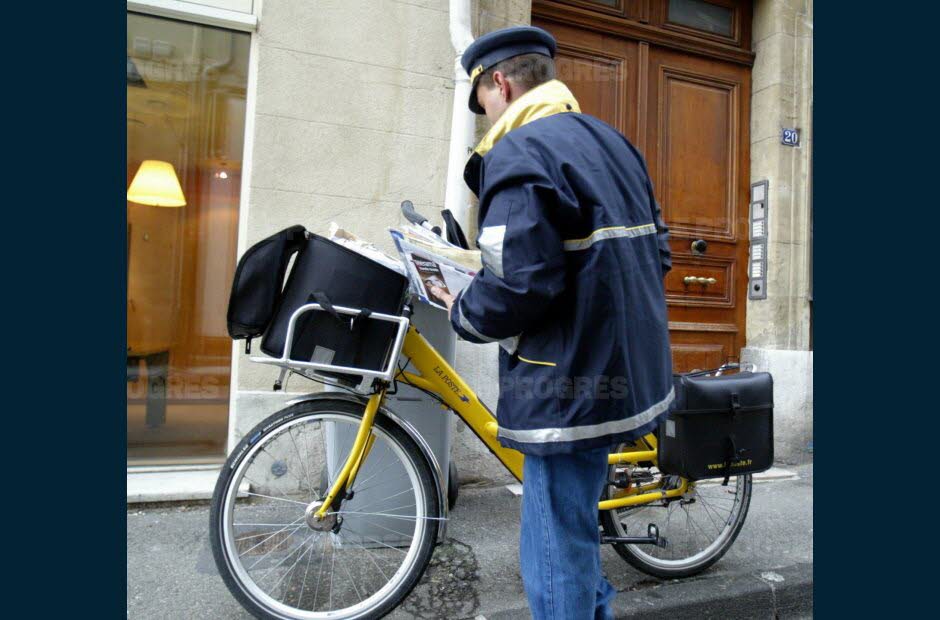 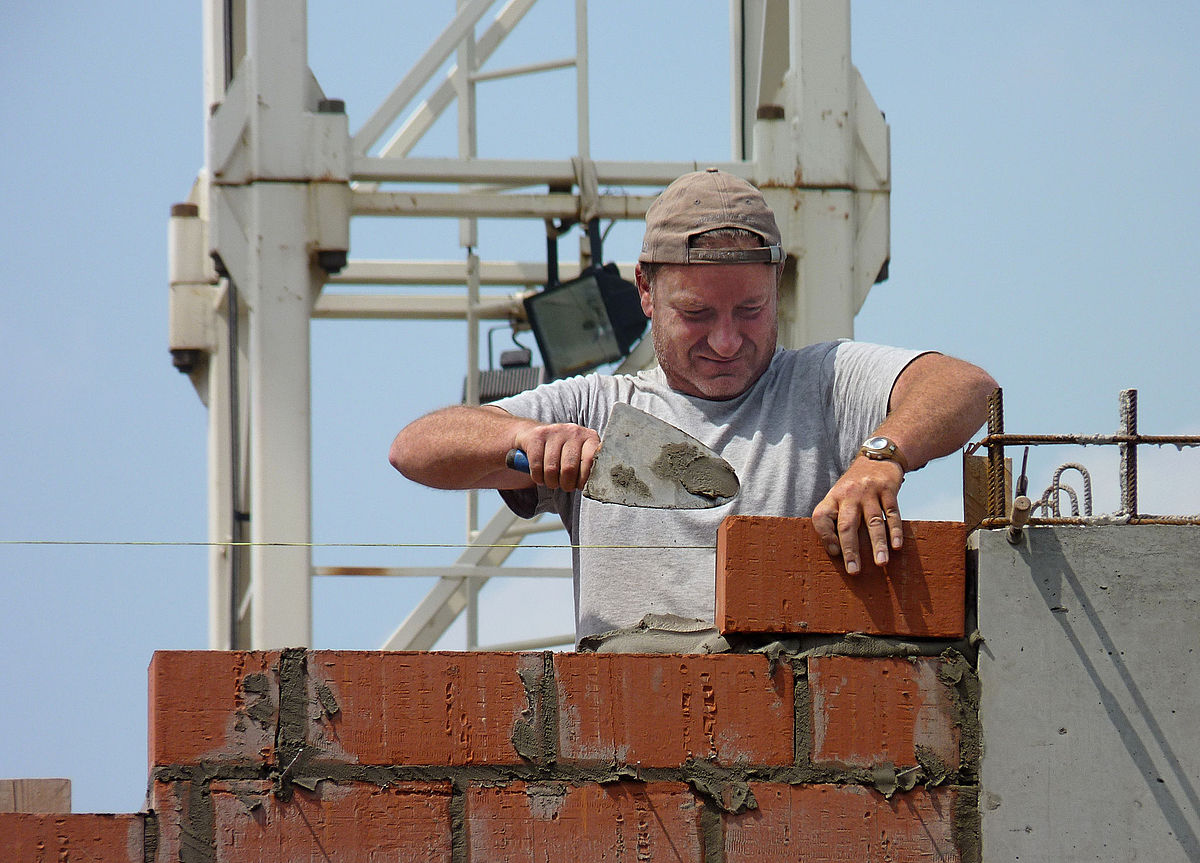 facteurmaçon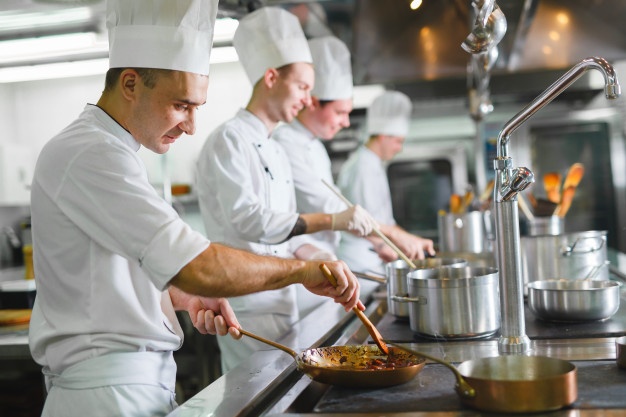 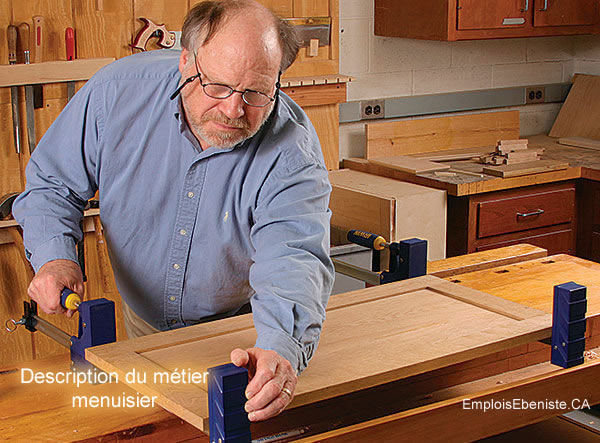 cuisiniermenuisier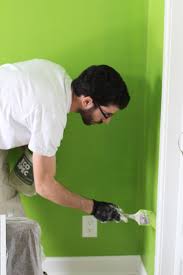 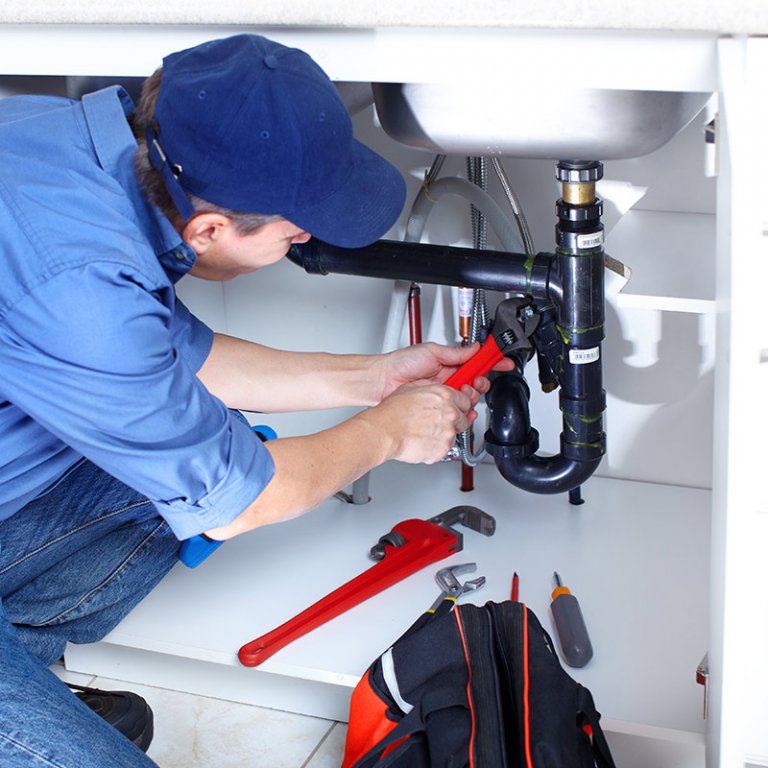 peintreplombier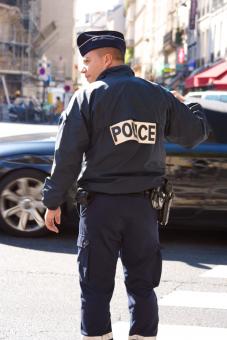 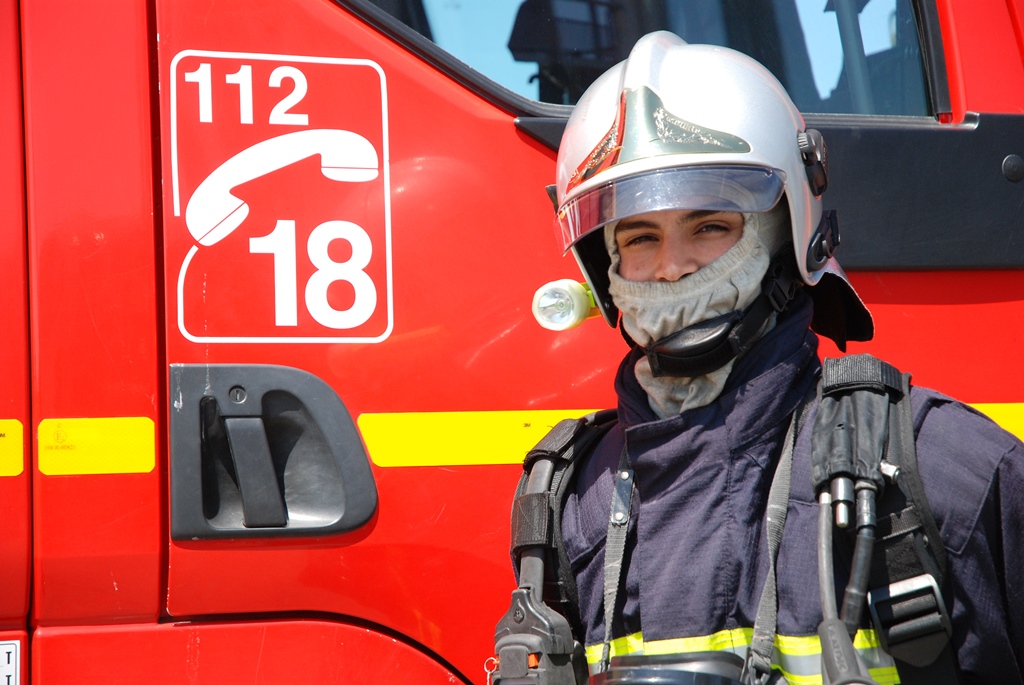 policierpompier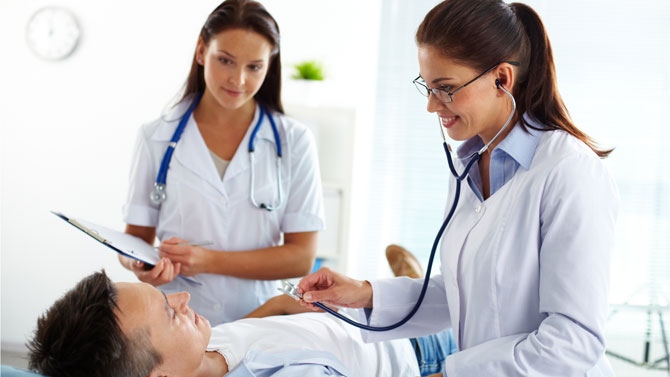 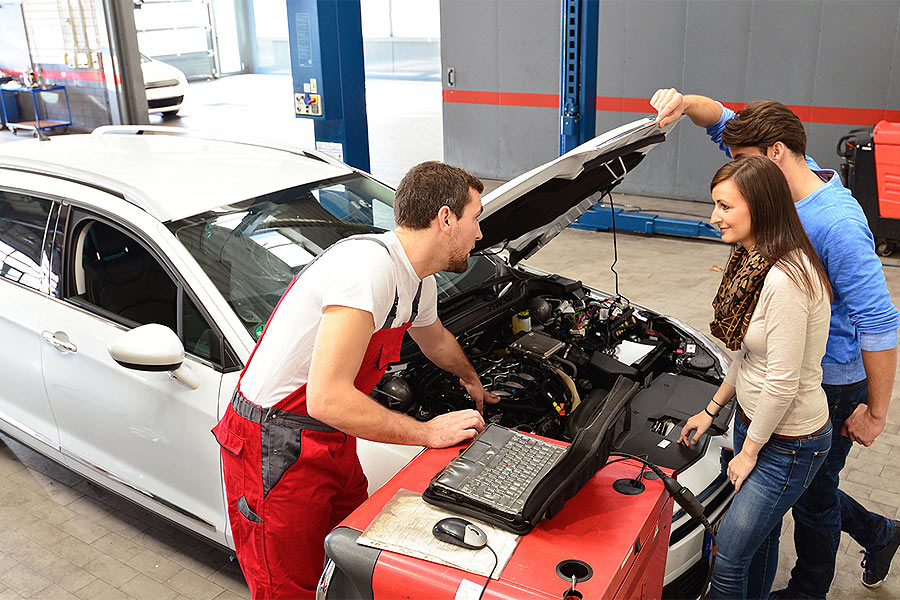 médecingaragiste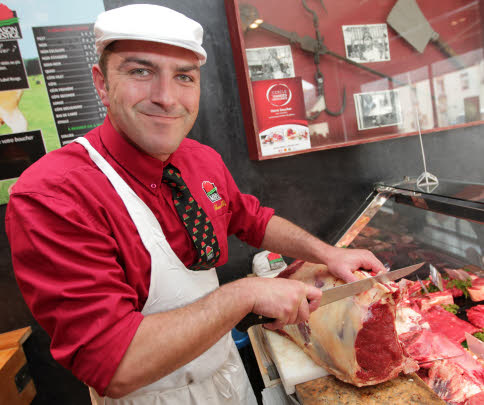 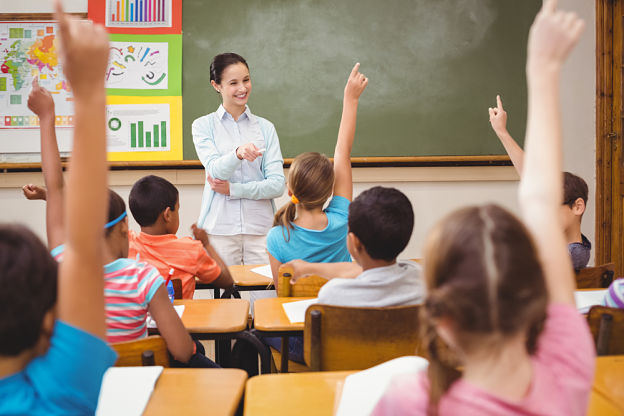 boucherprofesseur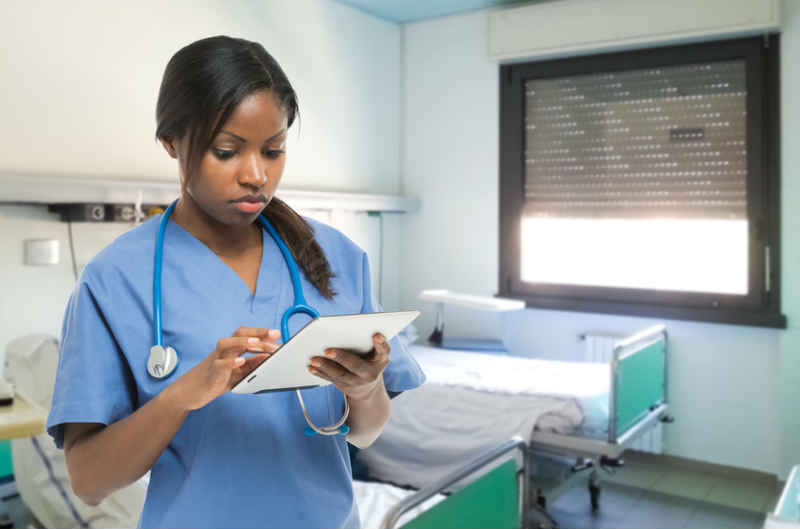 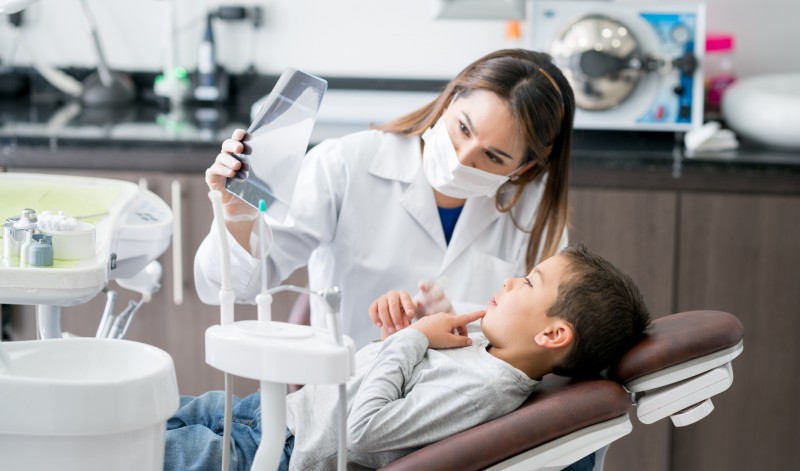 infirmièredentiste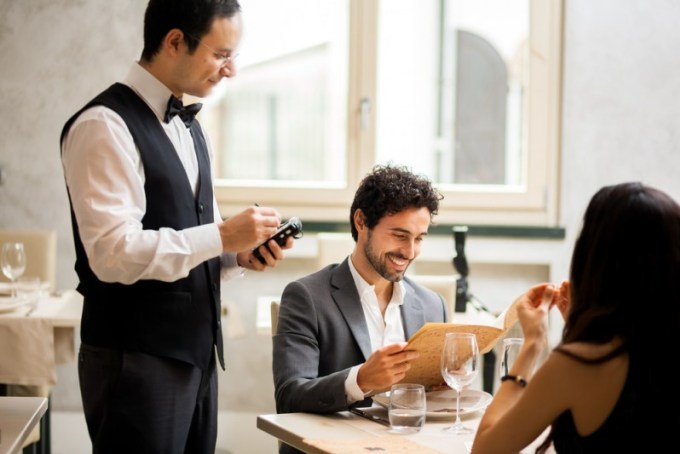 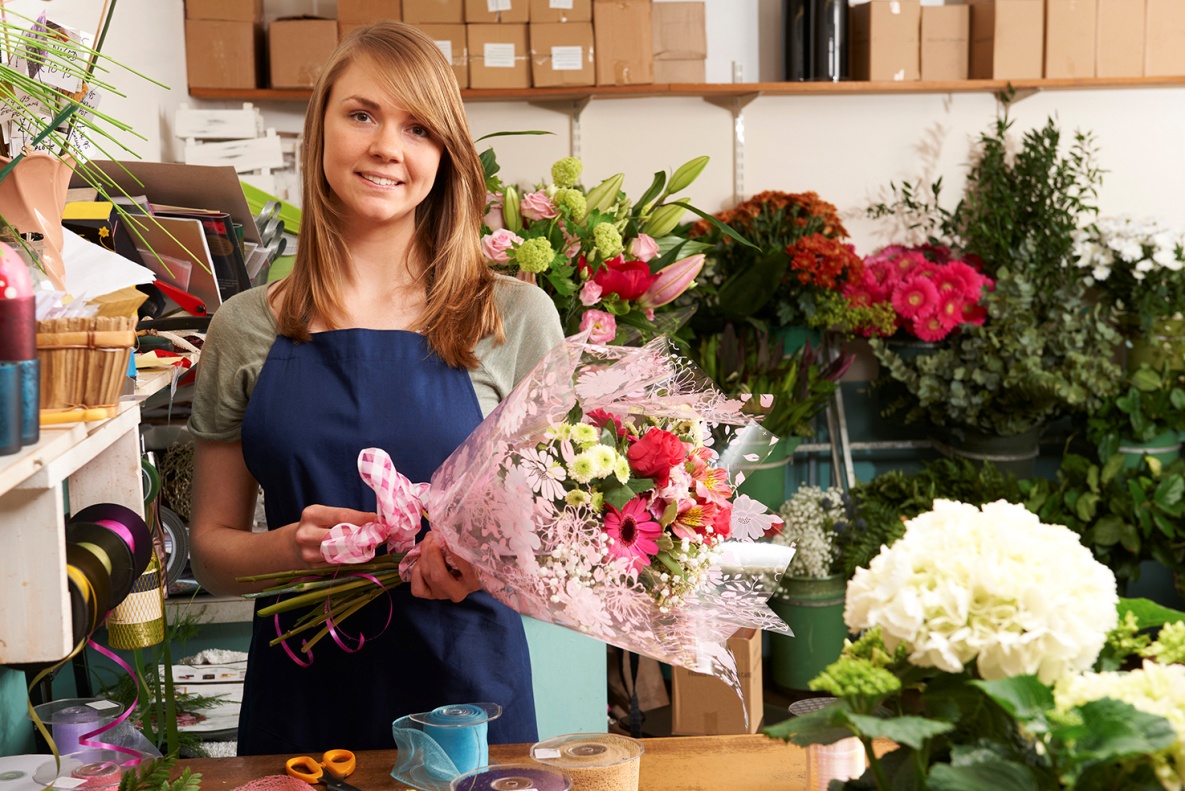 serveurfleuriste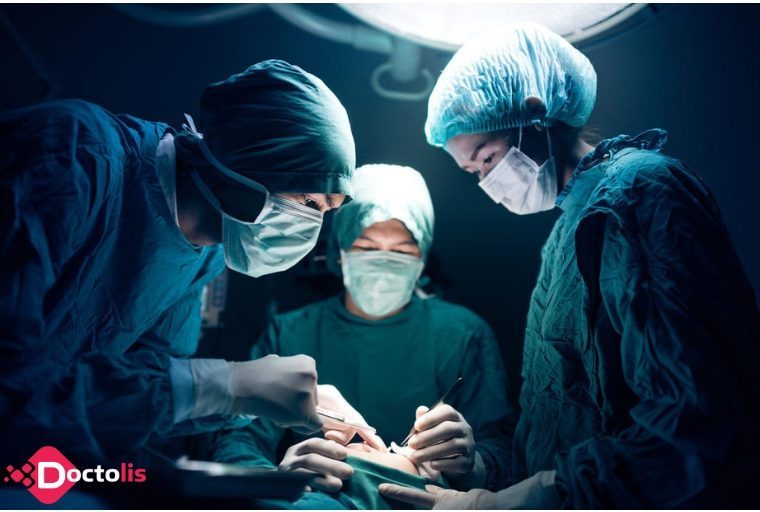 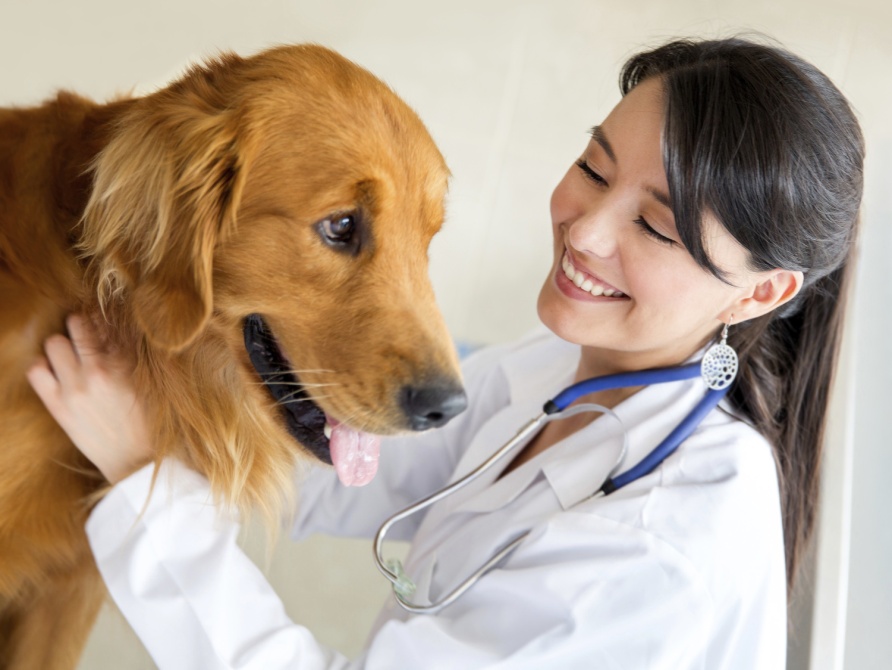 chirurgienvétérinaire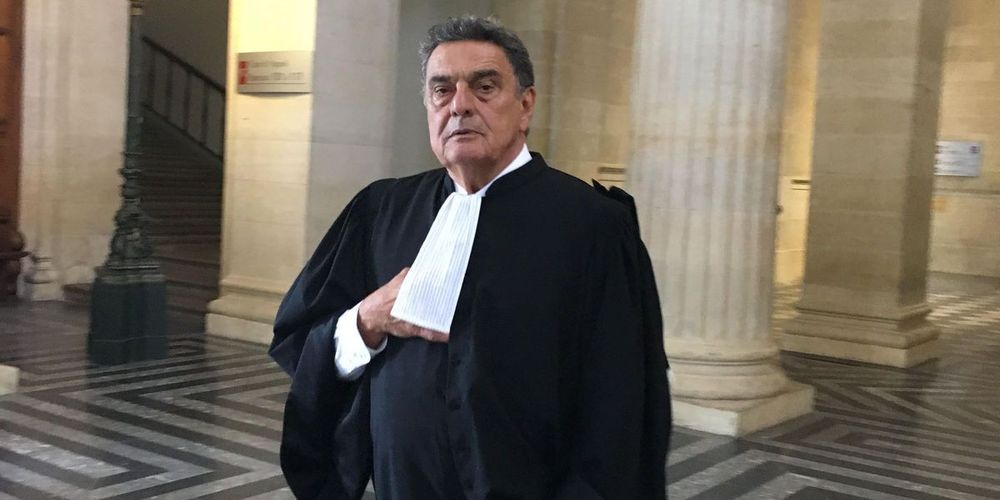 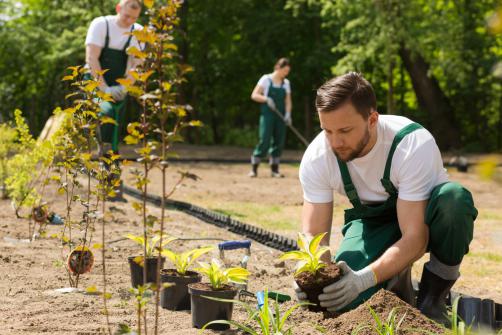 avocatjardinier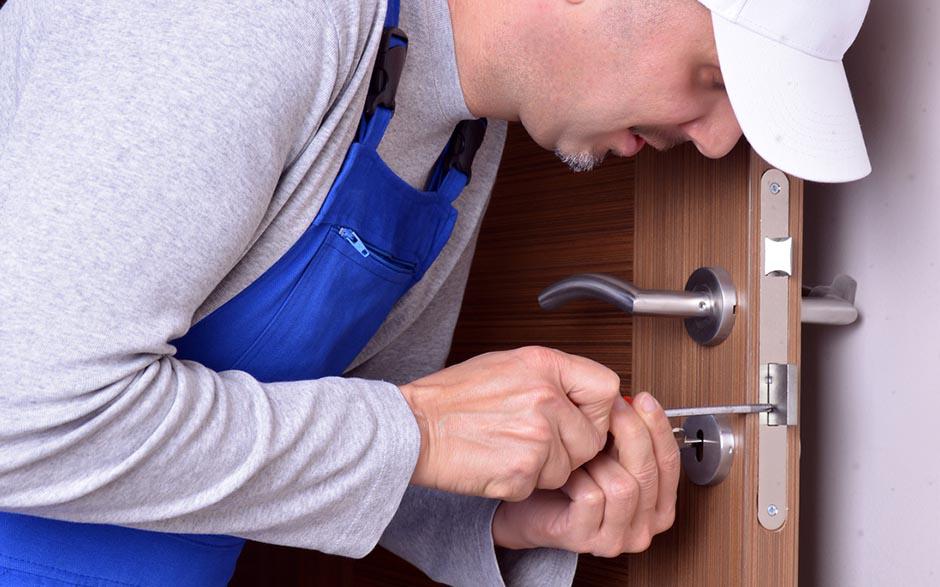 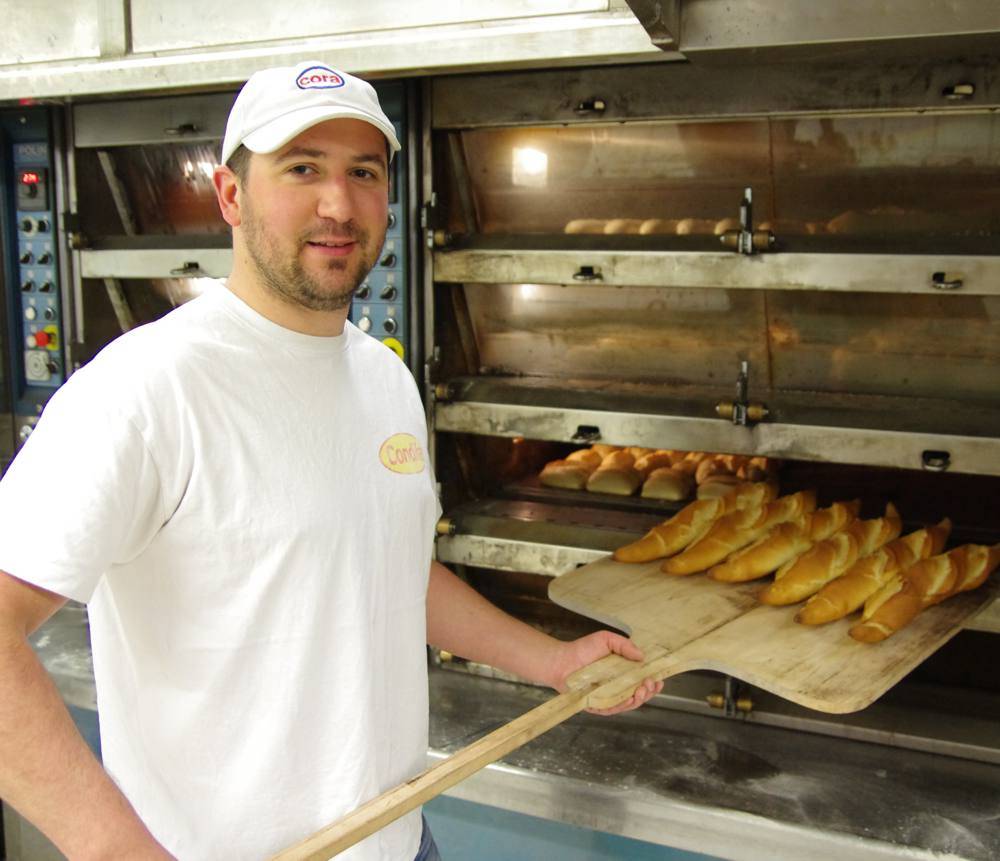 serrurierboulanger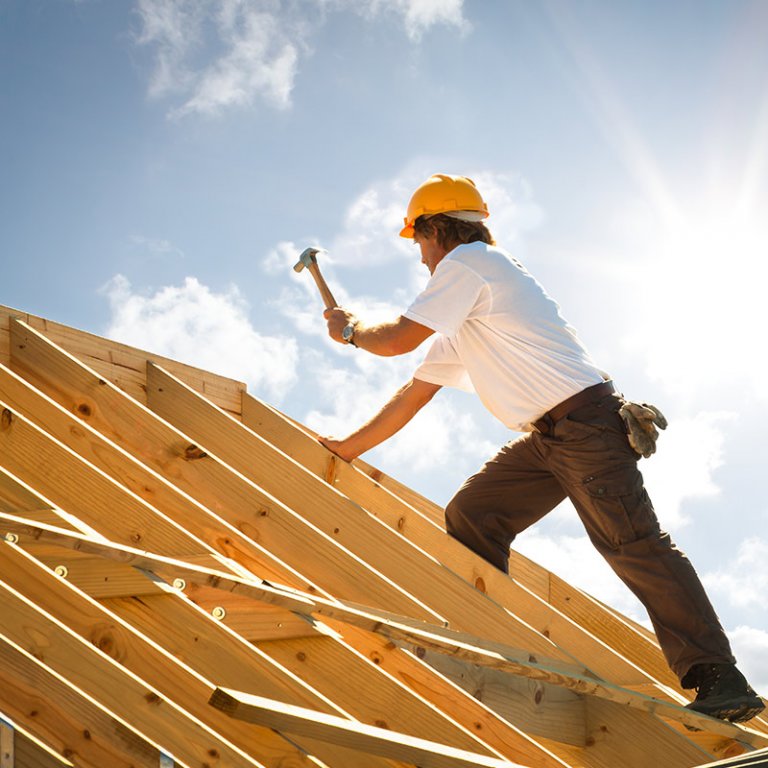 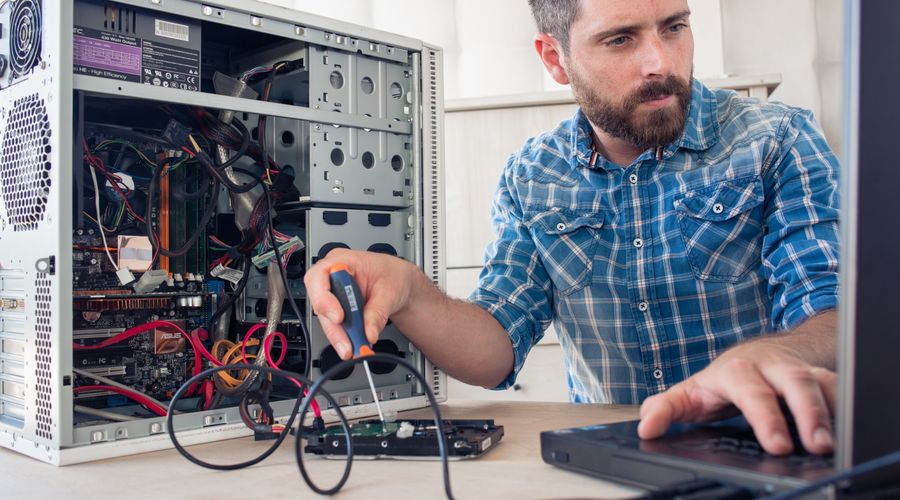 charpentierinformaticienles métiers